Virgin-born, we bow before thee       Hymnal 1982 no. 258     Melody: Psalm 86       8 8. 7 7. D.Words from AMNS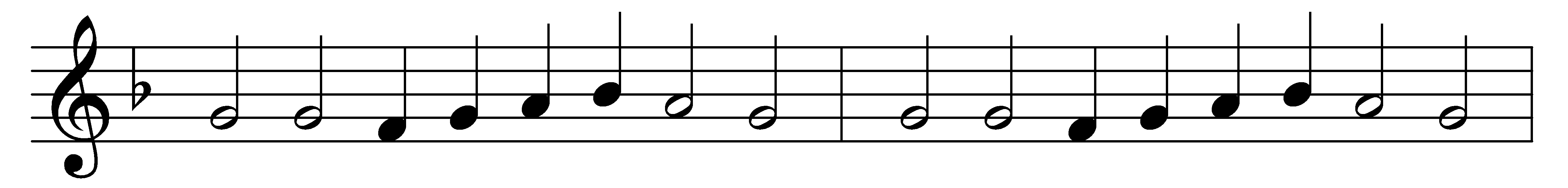 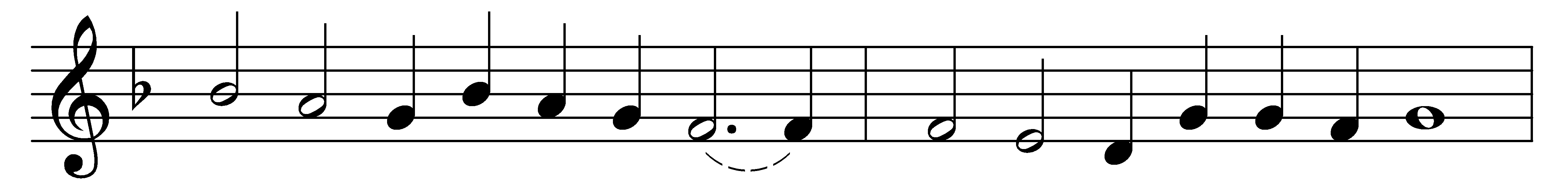 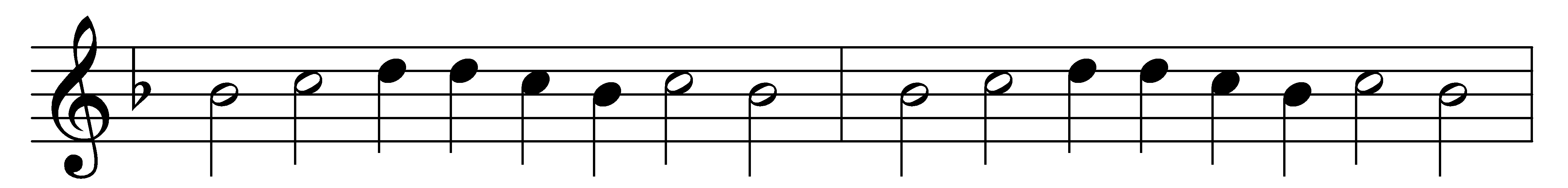 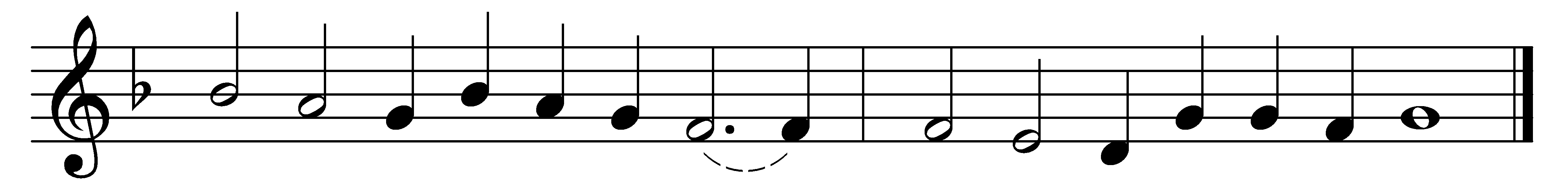 Virgin-born, we bow before thee:blessèd was the womb that bore thee;Mary, maid and mother mild,blessèd was she in her child.Blessèd was the breast that fed thee;blessèd was the hand that led thee;blessèd was the parent’s eyethat watched thy slumbering infancy.Blessèd she by all creation,who brought forth the world’s Salvation;blessèd they, for ever blest,who love thee most and serve thee best.Virgin-born, we bow before thee:blessèd was the womb that bore thee;Mary, maid and mother mild,blessèd was she in her child.Words: Reginald Heber (1783-1826)Music: Claude Goudimel (1514-1572)